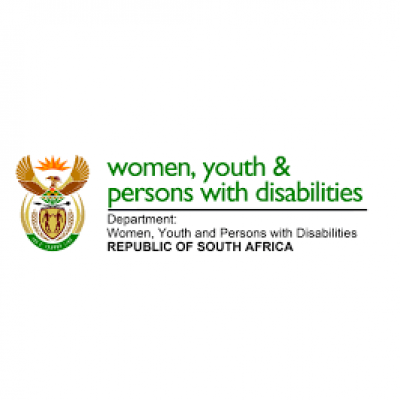 NATIONAL ASSEMBLY QUESTION FOR WRITTEN REPLYQUESTION NUMBER 731DATE OF PUBLICATION:  10 MARCH 2023QUESTION:731.	Ms NK Sharif (DA) to ask the Minister of Women, Youth and Persons with Disabilities:What (a) is the status of developing the Gender-Based Violence Prevention Strategy and (b) total amount has her Office spent on developing the specified Strategy to date? NW819EREPLY:(a) The Comprehensive National Prevention Strategy on Gender Based Violence and Femicide was developed during the last quarter of 2021/22 financial year. (b) The Department did not spend money to develop the strategy.  